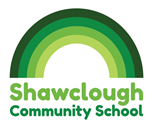 Whole school theme – dinosaursYear groupOnline resourcesEnglish activitiesMaths activitiesGames to play3https://www.twinkl.co.uk/resource/t-t-29319-what-is-a-dinosaur-powerpointhttps://www.twinkl.co.uk/resource/t-t-5991-dinosaur-names-task-setter-powerpointhttps://www.tes.com/teaching-resource/introduction-to-dinosaurs-for-the-iwb-30101402A and 4A sentence types about dinosaurs.  Use dictionaries to find suitable adjectives to describe the dinosaurs.Simile sentence types – recover simile sentence typesDraw own never discovered dinosaur. Write a description of the dinosaur use taught sentence types in your writing.Revise formal written methodshttps://www.shawclough.rochdale.sch.uk/Curriculum/Maths/Written-Calculation-Policyhttps://www.thechaosandtheclutter.com/archives/family-game-night-ideas3Creative things to doPhysical activityThe world around usSkills to practise3Outside on a walk or in the garden can you create dinosaur footprints?Hunt for dinosaur bonesJoe WicksMove around the house like a dinosaurDiscuss as a family why its good to be me.HandwritingCounting change with money